Allergeninformation - DokumentationsmappeBezeichnung & Datum: Vorkommende Allergene: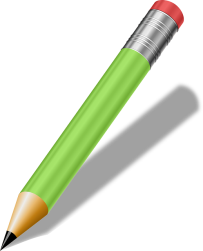 Zutaten:  glutenhaltiges GetreideZutaten:  KrebstiereZutaten:  EiZutaten:  FischZutaten:  ErdnussZutaten:  SojaZutaten:  Milch oder LaktoseZutaten:  SchalenfrüchteZutaten:  SellerieZutaten:  SenfZutaten:  SesamZutaten:  SulfiteZutaten:  LupinenZutaten:  WeichtiereBezeichnung & Datum: Vorkommende Allergene:Zutaten:  glutenhaltiges GetreideZutaten:  KrebstiereZutaten:  EiZutaten:  FischZutaten:  ErdnussZutaten:  SojaZutaten:  Milch oder LaktoseZutaten:  SchalenfrüchteZutaten:  SellerieZutaten:  SenfZutaten:  SesamZutaten:  SulfiteZutaten:  LupinenZutaten:  WeichtiereBezeichnung & Datum: Vorkommende Allergene:Zutaten:  glutenhaltiges GetreideZutaten:  KrebstiereZutaten:  EiZutaten:  FischZutaten:  ErdnussZutaten:  SojaZutaten:  Milch oder LaktoseZutaten:  SchalenfrüchteZutaten:  SellerieZutaten:  SenfZutaten:  SesamZutaten:  SulfiteZutaten:  LupinenZutaten:  Weichtiere